Date:REPORT OF THE WRC-12 AGENDA ITEM COORDINATOR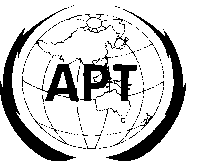 ASIA-PACIFIC TELECOMMUNITYAPT Coordination Meetings During RA-12 and WRC-12APT Coordination Meetings During RA-12 and WRC-12Agenda Item No.: 1.10 Maritime issues Name of the Coordinator ( with Email):Bruce Emirali NZL box 1067Email: bruce.emirali@ties.itu.intIssues: This item has 4 issuesA. AIS 1 and 2B. Satellite AISC. Broadcasts of safety and security inform for ships and portsD. Revision of Appendix 18APT Proposals:Issue A: Method A1.  Primary allocation to the maritime mobile service and secondary allocations to the aeronautical mobile and mobile-satellite (Earth-to-space) services in the Table of Frequency Allocations in the bands 161.9625-161.9875 MHz and 162.0125-162.0375 MHz and suppressing No. 5.227A.Issue B: Method B2. Primary allocation for MSS (E-s) for channels 75 and 76 (via footnote).Issue C: Method C.Exclusive primary allocation to the maritime mobile service in the band 495-505 kHz in all three regions.Issue D: A review of Appendix 18 for the identification of more single-frequency voicechannels for port operation and ship movement. With regard to the VHF data channel(s),Method D1 which consists of the introduction of a digital band(s) and identification of additional simplex channels in RR Appendix 18. Status of the APT Proposals:Issue A: Method A1 has been maintained. However, a proposal from the chair to maintain A1 and include a secondary allocation for Fixed and Mobile services.  Further discussion is requiredIssue B: Method B2 has been maintained. However, the majority of proposals are for Method B1.  A compromise has been to accept method B2 with a footnote in Art 5 to protect the satellite AIS.Issue C: Agreement has been reached to support method C.  In line with APT proposal.Issue D: Not yet addressed.Issues to be discussed at the Coordination Meeting:Issue A:  Proposed compromise of an exclusive allocation to the Maritime Mobile service to protect AIS 1 and AIS 2 with a secondary allocation for aeronautical mobile (OR) and Mobile Satellite (E-s) with a footnote limiting the aeronautical mobile (OR) and MS (E-s) to search and rescue only. (APT position) in addition a secondary allocation to the Fixed and Mobile service.Issue B:  Proposed compromise of a secondary allocation for channels 75 and 76 (guard bands of channel 16) bay way of a footnote in article 5 which will include a power limit to other maritime mobile services in this band to 1 watt to protect the Satellite AIS on channels 75 and 76..  The APT position was for a primary allocation for satellite AIS on channels 75 and 76 by way of footnote in Article 5.Comments/Remarks by the Coordinator:The original position for both Issues A and B have been maintained.  Issue A: The compromise solution may be acceptable. In the event the compromise solution is agreed by the meeting majority. The co-coordinator requests APT approval to accept the compromised solution if required.Issue B:  The majority of proposals are for a secondary allocation for satellite AIS.  Some APT members have indicated that they can support the secondary allocation providing there is some degree of protection.  The proposed footnote (yet to be agreed) should provide this protection.  APT approval is requested to accept the compromise solution for this issue.